INDICAÇÃO  NºAssunto: Solicita ao Sr. Prefeito Municipal providências para a execução de poda de árvore, na Rua Luiz Fassina, em frente ao nº 97, no Bairro Jardim Nova Itatiba, conforme especifica.Senhor Presidente,INDICO  ao Sr. Prefeito Municipal, nos termos do Regimento Interno desta Casa de Leis, que se digne V. Exa. determinar ao setor competente da Prefeitura Municipal providências para a execução de poda de árvore, na Rua Luiz Fassina, em frente ao nº 97, no Bairro Jardim Nova Itatiba. Trata-se de medida necessária, preventiva e de segurança, pois os moradores daquela rua procuraram este vereador, relatando que a árvore está muito alta e atrapalhando a iluminação e em dias de chuva há incidência de curto circuito, causando insegurança aos que por ali transitam.A medida ora proposta atenderá um apelo dos moradores, que anseiam por uma solução favorável.SALA DAS SESSÕES, 09 de outubro de 2017BENEDITO DONIZETTI ROMANINVereador - Solidariedade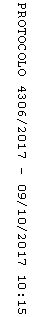 